2023年部门预算目   录第一部分  部门概况 一、主要职能二、机构设置三、部门预算部门构成第二部分  部门预算表一、收支总表二、收入总表三、支出总表四、财政拨款收支总表五、一般公共预算支出表六、一般公共预算基本支出表七、一般公共预算“三公”经费支出表八、政府性基金预算支出表第三部分  部门预算情况说明第四部分  名词解释第一部分　部门概况一、主要职能（一）湟源县城乡管理综合行政执法局主要职能：①贯彻执行国家和西宁市关于城市管理和城市行政执法的法律、法规、规章和政策；制定全县城市管理和城市管理行政执法的中长期规划和年度计划并组织实施。②负责县城环境综合整治工作，承担县城市管理委员会的日常工作。负责组织、协调、调度、监督、检查城市管理工作；督促各乡镇、相关职能部门对城市管理中出现的问题及违法违规行为进行处理和查办。③负责统筹协调城市管理行政执法工作。负责重大集中执法活动的协调、调度、指挥工作；对乡镇村容村貌管理工作进行指导监督。④负责城市市容管理、城市绿化管理、市政管理及其他方面法律、法规、规章规定的部分行政处罚工作。⑤负责对在城市规划区内报经县住建部门审定并核发建设工程规划许可证的建设项目的建筑物外立面的指导、监督、检查和管理工作。⑥负责城市户外广告和各类经营性专用亭子的审批和批后管理工作。二、机构设置内设湟源县城乡管理综合行政执法大队。三、部门预算部门构成纳入湟源县城乡管理综合行政执法局2023年部门预算编制范围的二级预算单位包括：第二部分  部门预算表（注：此表为空表）第三部分  部门预算情况说明一、关于湟源县城乡管理综合行政执法局2023年部门收支预算情况的总体说明按照综合预算的原则，湟源县城乡管理综合行政执法局所有收入和支出均纳入部门预算管理。收入包括：一般公共预算拨款收入2439.70万元；支出包括：社会保障和就业支出50.02万元，卫生健康支出26.88万元，城乡社区支出2334.68万元，住房保障支出28.12万元。湟源县城乡管理综合行政执法局2023年收支总预算2439.70万元。二、关于湟源县城乡管理综合行政执法局2023年部门收入预算情况说明湟源县城乡管理综合行政执法局2023年收入预算2439.70万元，其中：一般公共预算拨款收入2439.70万元，占100.00%。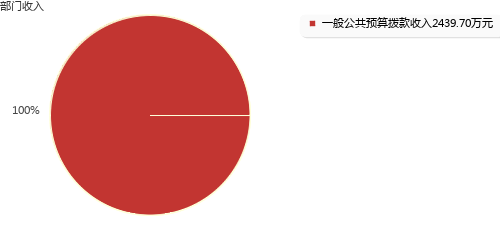 三、关于湟源县城乡管理综合行政执法局2023年部门支出预算情况说明湟源县城乡管理综合行政执法局2023年支出预算2439.70万元，其中：基本支出1039.70万元，占42.62%；项目支出1400.00万元，占57.38%。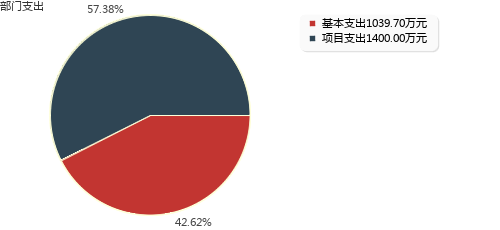 四、关于湟源县城乡管理综合行政执法局2023年财政拨款收支预算情况的总体说明湟源县城乡管理综合行政执法局2023年财政拨款收支总预算2439.70万元，比上年增加476.11万元，主要是执法体系改革，执法人员增加，人员工资及执法经费增加。收入包括：一般公共预算拨款收入2439.70万元，上年结转0.00万元；政府性基金预算拨款收入0.00万元，上年结转0.00万元。支出包括： 社会保障和就业支出50.02万元， 卫生健康支出26.88万元， 城乡社区支出2334.68万元， 住房保障支出28.12万元。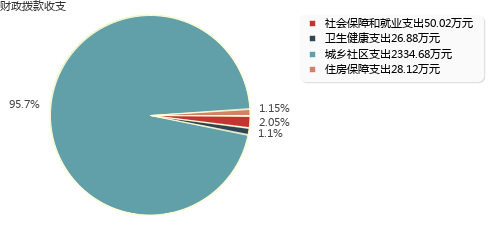 五、关于湟源县城乡管理综合行政执法局2023年一般公共预算当年拨款情况说明（一）一般公共预算当年拨款规模变化情况。湟源县城乡管理综合行政执法局2023年一般公共预算当年拨款2439.70万元,比上年增加476.11万元，主要是执法体系改革，执法人员增加，人员工资及执法经费增加。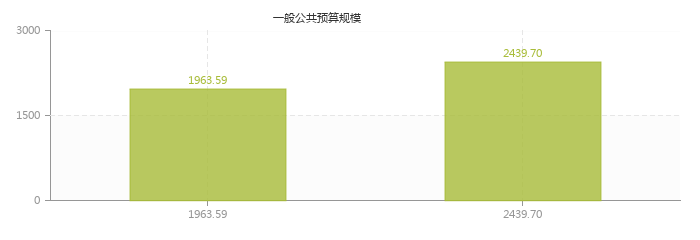 （二）一般公共预算当年拨款结构情况。社会保障和就业支出50.02万元，占2.05%；卫生健康支出26.88万元，占1.10%；城乡社区支出2334.68万元，占95.70%；住房保障支出28.12万元，占1.15%。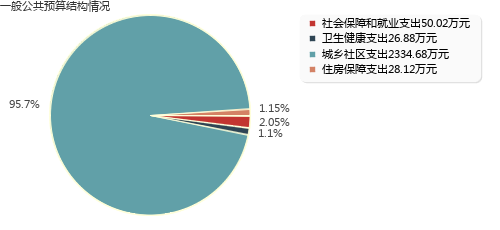 （三）一般公共预算当年拨款具体使用情况。1、社会保障和就业支出（类）行政事业单位养老支出（款）机关事业单位基本养老保险缴费支出（项）2023年预算数为29.75万元，比上年增加9.82万元，增长49.27%。主要是执法体系改革，执法人员增加。2、社会保障和就业支出（类）行政事业单位养老支出（款）机关事业单位职业年金缴费支出（项）2023年预算数为14.87万元，比上年增加4.91万元，增长49.30%。主要是执法体系改革，执法人员增加。3、社会保障和就业支出（类）行政事业单位养老支出（款）其他行政事业单位养老支出（项）2023年预算数为4.81万元，比上年增加0.00万元，增长0.00%。主要是执法体系改革，执法人员增加。4、社会保障和就业支出（类）其他社会保障和就业支出（款）其他社会保障和就业支出（项）2023年预算数为0.58万元，比上年增加0.04万元，增长7.41%。主要是执法体系改革，执法人员增加。5、卫生健康支出（类）行政事业单位医疗（款）行政单位医疗（项）2023年预算数为9.92万元，比上年增加1.09万元，增长12.34%。主要是执法体系改革，执法人员增加。6、卫生健康支出（类）行政事业单位医疗（款）事业单位医疗（项）2023年预算数为2.99万元，比上年增加0.04万元，增长1.36%。主要是执法体系改革，执法人员增加。7、卫生健康支出（类）行政事业单位医疗（款）公务员医疗补助（项）2023年预算数为13.97万元，比上年增加1.52万元，增长12.21%。主要是执法体系改革，执法人员增加。8、城乡社区支出（类）城乡社区管理事务（款）行政运行（项）2023年预算数为227.78万元，比上年增加59.15万元，增长35.08%。主要是执法体系改革，执法人员增加，人员工资及执法经费增加。9、城乡社区支出（类）城乡社区管理事务（款）城管执法（项）2023年预算数为8.60万元，比上年减少60.00万元，下降87.46%。主要是运行经费减少。10、城乡社区支出（类）城乡社区管理事务（款）其他城乡社区管理事务支出（项）2023年预算数为706.90万元，比上年增加373.76万元，增长112.19%。主要是执法体系改革，执法人员增加，人员工资增加。11、城乡社区支出（类）城乡社区环境卫生（款）城乡社区环境卫生（项）2023年预算数为1391.40万元，比上年增加76.33万元，增长5.80%。主要是执法体系改革，执法人员增加，运行经费增加。12、住房保障支出（类）住房改革支出（款）住房公积金（项）2023年预算数为28.12万元，比上年增加9.43万元，增长50.45%。主要是执法体系改革，执法人员增加。六、关于湟源县城乡管理综合行政执法局2023年一般公共预算基本支出情况说明湟源县城乡管理综合行政执法局2023年一般公共预算基本支出1039.70万元，其中：人员经费1002.68万元，主要包括：基本工资68.44万元、津贴补贴98.52万元、奖金64.88万元、绩效工资28.33万元、机关事业单位基本养老保险缴费29.75万元、职业年金缴费14.87万元、职工基本医疗保险缴费11.35万元、公务员医疗补助缴费13.97万元、其他社会保障缴费0.58万元、住房公积金28.12万元、其他工资福利支出637.50万元、退休费4.81万元、医疗费补助1.56万元；公用经费37.01万元，主要包括：办公费1.87万元、水费0.34万元、电费0.34万元、邮电费1.87万元、取暖费1.70万元、差旅费1.70万元、公务接待费0.51万元、工会经费3.49万元、公务用车运行维护费11.00万元、其他交通费用10.90万元、其他商品和服务支出3.29万元。七、关于湟源县城乡管理综合行政执法局2023年一般公共预算“三公”经费预算情况说明湟源县城乡管理综合行政执法局2023年一般公共预算“三公”经费预算数为11.51万元，比上年增加2.03万元，其中：因公出国（境）费0.00万元，增加0.00万元；公务用车购置及运行费11.00万元，增加2.00万元；公务接待费0.51万元，增加0.03万元。2023年“三公”经费预算比上年增加主要是执法体系改革，执法人员增加，经费增加。八、关于湟源县城乡管理综合行政执法局2023年政府性基金预算支出情况的说明湟源县城乡管理综合行政执法局2023年没有使用政府性基金预算拨款安排的支出。九、其他重要事项的情况说明（一）机关运行经费安排情况。2023年湟源县城乡管理综合行政执法局机关运行经费财政拨款预算37.01万元，比上年预算增加4.67万元，增长14.44%。主要是执法体系改革，执法人员增加，经费增加。（二）政府采购安排情况。2023年湟源县城乡管理综合行政执法局各单位政府采购预算总额0万元，其中：政府采购货物预算0万元、政府采购工程预算0万元、政府采购服务预算0万元。（三）国有资产占有使用情况。截至2023年2月底，湟源县城乡管理综合行政执法局所属各预算单位共有车辆11辆，其中，省级领导干部用车0辆、厅级领导干部用车0辆、一般公务用车1辆、一般执法执勤用车10辆、特种专业技术用车0辆、其他用车0辆。单价50万元以上通用设备0台（套），单价100万元以上专用设备0台（套）。（四）绩效目标设置情况。2023年湟源县城乡管理综合行政执法局预算均实行绩效目标管理，涉及项目9个，预算金额1400.00万元。第四部分  名词解释一、收入类财政拨款收入：指本级财政当年拨付的资金，包括一般公共预算拨款收入和政府性基金预算拨款收入。其中：一般公共预算拨款收入包括财政部门经费拨款、专项收入、行政事业性收费收入、罚没收入、国有资源（资产）有偿使用收入和其他收入。二、支出类（一）基本支出：指为保障机构正常运转、完成日常工作任务而发生的人员支出和公用支出。（二）项目支出：指在基本支出之外为完成特定行政任务和事业发展目标所发生的支出。（三）一般公共预算“三公”经费支出：指一般公共预算安排的因公出国（境）费、公务用车购置及运行费和公务接待费支出。其中，因公出国（境）费是指部门工作人员因公务出国（境）的往返机票费、住宿费、伙食费、培训费等支出；公务用车购置及运行费是指部门购置公务用车支出及公务用车使用过程中发生的租用费、燃料费、过路过桥费、保险费等支出；公务接待费支出是指部门按规定开支的各类公务接待（含外宾接待）支出。（四）机关运行经费：为保障行政部门（含参照公务员法管理的事业部门）运行用于购买货物和服务的各项资金，包括办公及印刷费、邮电费、差旅费、会议费、福利费、日常维修费、专用材料及一般设备购置费、办公用房水电费、办公用房取暖费、办公用房物业管理费、公务用车运行维护费以及其他费用。三、支出科目类（一）社会保障和就业支出（类）行政事业单位养老支出（款）机关事业单位基本养老保险缴费支出（项）：反映机关事业单位实施养老保险制度由单位缴纳的基本养老保险费支出。（二）社会保障和就业支出（类）行政事业单位养老支出（款）机关事业单位职业年金缴费支出（项）：反映机关事业单位实施养老保险制度由单位实际缴纳的职业年金支出。（三）卫生健康支出（类）行政事业单位医疗（款）行政单位医疗（项）：反映财政部门安排的行政单位（包括实行公务员管理的事业单位，下同）基本医疗保险缴费经费、未参加医疗保险的行政单位的公费医疗经费，按国家规定享受离休人员、红军老战士待遇人员的医疗经费。（四）卫生健康支出（类）行政事业单位医疗（款）事业单位医疗（项）：反映财政部门安排的事业单位基本医疗保险缴费经费，未参加医疗保险的事业单位的公费医疗经费，按国家规定享受离休人员待遇的医疗经费。（五）卫生健康支出（类）行政事业单位医疗（款）公务员医疗补助（项）：反映财政部门安排的公务员医疗补助经费。（六）社会保障和就业支出（类）行政事业单位养老支出（款）其他行政事业单位养老支出（项）：反映除上述项目以外其他用于行政事业单位养老方面的支出。（七）住房保障支出（类）住房改革支出（款）住房公积金（项）：反映行政事业单位按人力资源和社会保障部、财政部规定的基本工资和津贴补贴以及规定比例为职工缴纳的住房公积金。（八）社会保障和就业支出（类）其他社会保障和就业支出（款）其他社会保障和就业支出（项）：反映除上述项目以外其他用于社会保障和就业方面的支出。（九）城乡社区支出（类）城乡社区管理事务（款）行政运行（项）：反映行政单位（包括实行公务员管理的事业单位）的基本支出。（十）城乡社区支出（类）城乡社区管理事务（款）城管执法（项）：反映城市管理综合行政执法、加强城市市容和环境卫生管理等方面的支出。（十一）城乡社区支出（类）城乡社区管理事务（款）其他城乡社区管理事务支出（项）：反映除上述项目以外其他用于城乡社区管理事务方面的支出。（十二）城乡社区支出（类）城乡社区环境卫生（款）城乡社区环境卫生（项）：反映城乡社区道路清扫、垃圾清运与处理、公厕建设与维护、园林绿化等方面的支出。四、部门专业类名词无湟源县城乡管理综合行政执法局序号部门名称1无部门公开表1部门公开表1部门公开表1部门公开表1收支总表收支总表收支总表收支总表单位：万元单位：万元单位：万元单位：万元收     入收     入支     出支     出项     目预算数项目（按功能分类）预算数一、一般公共预算拨款收入2439.70一、一般公共服务支出二、政府性基金预算拨款收入二、外交支出三、国有资本经营预算拨款收入三、国防支出四、财政专户管理资金收入四、公共安全支出五、事业收入五、教育支出六、上级补助收入六、科学技术支出七、附属单位上缴收入七、文化旅游体育与传媒支出八、事业单位经营收入八、社会保障和就业支出50.02九、其他收入九、社会保险基金支出十、卫生健康支出26.88十一、节能环保支出十二、城乡社区支出2334.68十三、农林水支出十四、交通运输支出十五、资源勘探工业信息等支出十六、商业服务业等支出十七、金融支出十八、援助其他地区支出十九、自然资源海洋气象等支出二十、住房保障支出28.12二十一、粮油物资储备支出二十二、国有资本经营预算支出二十三、灾害防治及应急管理支出二十四、预备费二十五、其他支出二十六、转移性支出二十七、债务还本支出二十八、债务付息支出二十九、债务发行费用支出三十、抗疫特别国债安排的支出三十一、往来性支出本年收入合计2439.70本年支出合计2439.70上年结转结转下年收入总计2439.70支出总计2439.70部门公开表2部门公开表2部门公开表2部门公开表2部门公开表2部门公开表2部门公开表2部门公开表2部门公开表2部门公开表2部门公开表2部门公开表2收入总表收入总表收入总表收入总表收入总表收入总表收入总表收入总表收入总表收入总表收入总表收入总表单位：万元单位：万元单位：万元单位：万元单位：万元单位：万元单位：万元单位：万元单位：万元单位：万元单位：万元单位：万元预算部门合计上年结转一般公共预算拨款收入政府性基金预算拨款收入国有资本经营预算拨款收入财政专户管理资金收入事业收入上级补助收入附属部门上缴收入事业部门经营收入其他收入2439.702439.70湟源县城乡管理综合行政执法局2439.702439.70湟源县城乡管理综合行政执法局（本级）2439.702439.70部门公开表3部门公开表3部门公开表3部门公开表3部门公开表3部门公开表3部门公开表3部门公开表3支出总表支出总表支出总表支出总表支出总表支出总表支出总表支出总表单位：万元单位：万元单位：万元单位：万元单位：万元单位：万元单位：万元单位：万元科目编码科目名称合计基本支出项目支出事业部门经营支出上缴上级支出对附属部门补助支出合计合计2439.701039.701400.00208社会保障和就业支出50.0250.0220805行政事业单位养老支出49.4449.442080505机关事业单位基本养老保险缴费支出29.7529.752080506机关事业单位职业年金缴费支出14.8714.872080599其他行政事业单位养老支出4.814.8120899其他社会保障和就业支出0.580.582089999其他社会保障和就业支出0.580.58210卫生健康支出26.8826.8821011行政事业单位医疗26.8826.882101101行政单位医疗9.929.922101102事业单位医疗2.992.992101103公务员医疗补助13.9713.97212城乡社区支出2334.68934.681400.0021201城乡社区管理事务943.28934.688.602120101行政运行227.78227.782120104城管执法8.608.602120199其他城乡社区管理事务支出706.90706.9021205城乡社区环境卫生1391.401391.402120501城乡社区环境卫生1391.401391.40221住房保障支出28.1228.1222102住房改革支出28.1228.122210201住房公积金28.1228.12部门公开表4部门公开表4部门公开表4部门公开表4部门公开表4部门公开表4财政拨款收支总表财政拨款收支总表财政拨款收支总表财政拨款收支总表财政拨款收支总表财政拨款收支总表单位：万元单位：万元单位：万元单位：万元单位：万元单位：万元收      入收      入支       出支       出支       出支       出项    目预算数项  目合计一般公共预算政府性基金预算一、本年收入2439.70一、本年支出2439.702439.70（一）一般公共预算拨款收入2439.70（一）一般公共服务支出（二）政府性基金预算拨款收入（二）外交支出（三）国防支出（四）公共安全支出（五）教育支出（六）科学技术支出（七）文化旅游体育与传媒支出（八）社会保障和就业支出50.0250.02（九）社会保险基金支出（十）卫生健康支出26.8826.88（十一）节能环保支出（十二）城乡社区支出2334.682334.68（十三）农林水支出（十四）交通运输支出（十五）资源勘探工业信息等支出（十六）商业服务业等支出（十七）金融支出（十八）援助其他地区支出（十九）自然资源海洋气象等支出（二十）住房保障支出28.1228.12（二十一）粮油物资储备支出（二十二）国有资本经营预算支出（二十三）灾害防治及应急管理支出（二十四）预备费（二十五）其他支出（二十六）转移性支出（二十七）债务还本支出（二十八）债务付息支出（二十九）债务发行费用支出（三十）抗疫特别国债安排的支出（三十一）往来性支出二、上年结转二、结转下年（一）一般公共预算拨款（二）政府性基金预算拨款收入总计2439.70支出总计2439.702439.70部门公开表5部门公开表5部门公开表5部门公开表5部门公开表5部门公开表5部门公开表5一般公共预算支出表一般公共预算支出表一般公共预算支出表一般公共预算支出表一般公共预算支出表一般公共预算支出表一般公共预算支出表单位：万元单位：万元单位：万元单位：万元单位：万元单位：万元单位：万元支出功能分类科目支出功能分类科目支出功能分类科目支出功能分类科目2023年预算数2023年预算数2023年预算数科目编码科目编码科目编码科目名称合计基本支出项目支出类款项科目名称合计基本支出项目支出合计合计合计合计2439.701039.701400.00208社会保障和就业支出　50.0250.0205行政事业单位养老支出　49.4449.4405机关事业单位基本养老保险缴费支出　29.7529.7506机关事业单位职业年金缴费支出　14.8714.8799其他行政事业单位养老支出　4.814.8199其他社会保障和就业支出　0.580.5899其他社会保障和就业支出　0.580.58210卫生健康支出　26.8826.8811行政事业单位医疗　26.8826.8801行政单位医疗　9.929.9202事业单位医疗　2.992.9903公务员医疗补助　13.9713.97212城乡社区支出　2334.68934.681400.0001城乡社区管理事务　943.28934.688.6001行政运行　227.78227.7804城管执法　8.608.6099其他城乡社区管理事务支出　706.90706.9005城乡社区环境卫生　1391.401391.4001城乡社区环境卫生　1391.401391.40221住房保障支出　28.1228.1202住房改革支出　28.1228.1201住房公积金　28.1228.12部门公开表6部门公开表6部门公开表6部门公开表6部门公开表6部门公开表6一般公共预算基本支出表一般公共预算基本支出表一般公共预算基本支出表一般公共预算基本支出表一般公共预算基本支出表一般公共预算基本支出表单位：万元单位：万元单位：万元单位：万元单位：万元单位：万元支出经济分类科目支出经济分类科目支出经济分类科目2023年基本支出2023年基本支出2023年基本支出科目编码科目编码科目名称合计人员经费公用经费类款科目名称合计人员经费公用经费合计合计合计1039.701002.6837.01301　工资福利支出996.31996.3101基本工资68.4468.4402津贴补贴98.5298.5203奖金64.8864.8807绩效工资28.3328.3308机关事业单位基本养老保险缴费29.7529.7509职业年金缴费14.8714.8710职工基本医疗保险缴费11.3511.3511公务员医疗补助缴费13.9713.9712其他社会保障缴费0.580.5813住房公积金28.1228.1299其他工资福利支出637.50637.50302　商品和服务支出37.0137.0101办公费1.871.8705水费0.340.3406电费0.340.3407邮电费1.871.8708取暖费1.701.7011差旅费1.701.7017公务接待费0.510.5128工会经费3.493.4931公务用车运行维护费11.0011.0039其他交通费用10.9010.9099其他商品和服务支出3.293.29303　对个人和家庭的补助6.376.3702退休费4.814.8107医疗费补助1.561.56部门公开表7部门公开表7部门公开表7部门公开表7部门公开表7部门公开表7部门公开表7部门公开表7部门公开表7部门公开表7部门公开表7部门公开表7一般公共预算“三公”经费支出表一般公共预算“三公”经费支出表一般公共预算“三公”经费支出表一般公共预算“三公”经费支出表一般公共预算“三公”经费支出表一般公共预算“三公”经费支出表一般公共预算“三公”经费支出表一般公共预算“三公”经费支出表一般公共预算“三公”经费支出表一般公共预算“三公”经费支出表一般公共预算“三公”经费支出表一般公共预算“三公”经费支出表单位：万元单位：万元单位：万元单位：万元单位：万元单位：万元单位：万元单位：万元单位：万元单位：万元单位：万元单位：万元上年预算数上年预算数上年预算数上年预算数上年预算数上年预算数2023年预算数2023年预算数2023年预算数2023年预算数2023年预算数2023年预算数合计因公出国(境)费用公务用车购置及运行费公务用车购置及运行费公务用车购置及运行费公务接待费合计因公出国(境)费用公务用车购置及运行费公务用车购置及运行费公务用车购置及运行费公务接待费合计因公出国(境)费用合计公务用车购置费公务用车运行费公务接待费合计因公出国(境)费用合计公务用车购置费公务用车运行费公务接待费9.489.009.000.4811.5111.0011.000.51部门公开表8部门公开表8部门公开表8部门公开表8部门公开表8部门公开表8部门公开表8政府性基金预算支出表政府性基金预算支出表政府性基金预算支出表政府性基金预算支出表政府性基金预算支出表政府性基金预算支出表政府性基金预算支出表单位：万元单位：万元单位：万元单位：万元单位：万元单位：万元单位：万元支出功能分类科目支出功能分类科目支出功能分类科目支出功能分类科目2023年预算数2023年预算数2023年预算数科目编码科目编码科目编码科目名称合计基本支出项目支出类款项科目名称合计基本支出项目支出合 计合 计合 计合 计 部门预算项目支出绩效目标公开表 部门预算项目支出绩效目标公开表 部门预算项目支出绩效目标公开表 部门预算项目支出绩效目标公开表 部门预算项目支出绩效目标公开表 部门预算项目支出绩效目标公开表 部门预算项目支出绩效目标公开表 部门预算项目支出绩效目标公开表 部门预算项目支出绩效目标公开表预算年度：2023预算年度：2023预算年度：2023金额单位：万元金额单位：万元项目名称批复数绩效目标绩效指标绩效指标绩效指标绩效指标性质绩效指标值绩效度量单位项目名称批复数绩效目标一级指标二级指标三级指标绩效指标性质绩效指标值绩效度量单位大气污染车辆运行经费100.00　大气污染车辆经费：缩小扬尘天气出现频率，在以往年度的基础上加大对县城环境卫生的清扫力度，使我县县城及周边地区环境达标，打造适宜人居的绿色湟源。产出指标质量指标完成了县城主要道路100%的卫生清洁和防尘降尘工作。≥100%大气污染车辆运行经费100.00　大气污染车辆经费：缩小扬尘天气出现频率，在以往年度的基础上加大对县城环境卫生的清扫力度，使我县县城及周边地区环境达标，打造适宜人居的绿色湟源。效益指标社会效益指标偏僻地和小区死角卫生条件得到有效提升，疟疾发病率低于5%定性高中低%大气污染车辆运行经费100.00　大气污染车辆经费：缩小扬尘天气出现频率，在以往年度的基础上加大对县城环境卫生的清扫力度，使我县县城及周边地区环境达标，打造适宜人居的绿色湟源。满意度指标服务对象满意度指标县城环境条件得到了有效提升，空气质量达优良以上。≥90%公厕运行经费131.40　我县近几年来由于大力招商引资，经济速度迅猛发展，人口数量平稳增长，人口开始向经济中心开始集中，城市人口远远超过以往年度，城市基础设施配备齐全，但是，由于县城人口数量及旅游人数的增长，如厕需求猛增，成为我县当务之急需要解决的民生问题。由于部分公厕收费情况的出现，造成市民随地大小便的现象严重，虽然现有22座免费公厕可以缓解城市脏乱差，但是由于免费公厕布局不合理仍然不能满足城市发展的需要，人口密集地依然缺少公厕，另一方面，由于部分免费公厕由于年久失修，管理不善，以及设计不到位，很多公厕面临无法使用的境地。现当务之急就是在人口密集地点，修缮部分面出现问题的免费公厕，进行日常化管理，为我县人民群众出行，带来方便。产出指标数量指标完成社会指标共有29座免费公厕≥29座（处）公厕运行经费131.40　我县近几年来由于大力招商引资，经济速度迅猛发展，人口数量平稳增长，人口开始向经济中心开始集中，城市人口远远超过以往年度，城市基础设施配备齐全，但是，由于县城人口数量及旅游人数的增长，如厕需求猛增，成为我县当务之急需要解决的民生问题。由于部分公厕收费情况的出现，造成市民随地大小便的现象严重，虽然现有22座免费公厕可以缓解城市脏乱差，但是由于免费公厕布局不合理仍然不能满足城市发展的需要，人口密集地依然缺少公厕，另一方面，由于部分免费公厕由于年久失修，管理不善，以及设计不到位，很多公厕面临无法使用的境地。现当务之急就是在人口密集地点，修缮部分面出现问题的免费公厕，进行日常化管理，为我县人民群众出行，带来方便。效益指标社会效益指标方便县城生活居家，建设绿色发展城市定性高中低%公厕运行经费131.40　我县近几年来由于大力招商引资，经济速度迅猛发展，人口数量平稳增长，人口开始向经济中心开始集中，城市人口远远超过以往年度，城市基础设施配备齐全，但是，由于县城人口数量及旅游人数的增长，如厕需求猛增，成为我县当务之急需要解决的民生问题。由于部分公厕收费情况的出现，造成市民随地大小便的现象严重，虽然现有22座免费公厕可以缓解城市脏乱差，但是由于免费公厕布局不合理仍然不能满足城市发展的需要，人口密集地依然缺少公厕，另一方面，由于部分免费公厕由于年久失修，管理不善，以及设计不到位，很多公厕面临无法使用的境地。现当务之急就是在人口密集地点，修缮部分面出现问题的免费公厕，进行日常化管理，为我县人民群众出行，带来方便。满意度指标服务对象满意度指标提高市民满意度≥90%垃圾场检测费用28.56垃圾场检测费用产出指标数量指标垃圾场检测费用≥266806元/年垃圾场检测费用28.56垃圾场检测费用效益指标社会效益指标垃圾场检测费用定性高中低%垃圾场检测费用28.56垃圾场检测费用满意度指标服务对象满意度指标垃圾场检测费用定性高中低%融雪剂购置经费8.60购置融雪剂经费产出指标数量指标购置融雪剂经费≥43000元/年融雪剂购置经费8.60购置融雪剂经费效益指标社会效益指标购置融雪剂经费定性高中低%融雪剂购置经费8.60购置融雪剂经费满意度指标服务对象满意度指标购置融雪剂经费定性高中低%小石头沟垃圾场渗滤站运行经费45.00滤液的水质受垃圾成分、处理规模、降水量、气候、填埋工艺及填埋场使用年限等因素的影响，为防止渗滤液出现二次污染，建立了县城小石头沟生活垃圾填埋场渗滤液处理站，对落实生活垃圾的无害化处理、提高城市总体环境质量、保障周围人民群众身体健康安全等方面均具有重要的意义。产出指标数量指标小石头沟垃圾场渗滤液处理站运行经费≥652809.8元/年小石头沟垃圾场渗滤站运行经费45.00滤液的水质受垃圾成分、处理规模、降水量、气候、填埋工艺及填埋场使用年限等因素的影响，为防止渗滤液出现二次污染，建立了县城小石头沟生活垃圾填埋场渗滤液处理站，对落实生活垃圾的无害化处理、提高城市总体环境质量、保障周围人民群众身体健康安全等方面均具有重要的意义。效益指标社会效益指标小石头沟垃圾场渗滤液处理站运行经费定性高中低%小石头沟垃圾场渗滤站运行经费45.00滤液的水质受垃圾成分、处理规模、降水量、气候、填埋工艺及填埋场使用年限等因素的影响，为防止渗滤液出现二次污染，建立了县城小石头沟生活垃圾填埋场渗滤液处理站，对落实生活垃圾的无害化处理、提高城市总体环境质量、保障周围人民群众身体健康安全等方面均具有重要的意义。满意度指标服务对象满意度指标小石头沟垃圾场渗滤液处理站运行经费定性高中低%行政执法专项经费10.00完成职能运行相关工作产出指标数量指标件数≥10件行政执法专项经费10.00完成职能运行相关工作效益指标经济效益指标次数≥30次行政执法专项经费10.00完成职能运行相关工作满意度指标服务对象满意度指标收益人数≥10万人城乡环境卫生200.00城乡环境卫生产出指标数量指标城乡环境卫生≥10565100元/平方米城乡环境卫生200.00城乡环境卫生效益指标经济效益指标城乡环境卫生≥10565100元/平方米城乡环境卫生200.00城乡环境卫生满意度指标服务对象满意度指标城乡环境卫生定性10565100元/平方米城乡环境卫生2856.51城乡环境卫生产出指标数量指标城乡环境卫生≥8565100元/平方米城乡环境卫生2856.51城乡环境卫生效益指标经济效益指标城乡环境卫生定性良好%城乡环境卫生2856.51城乡环境卫生满意度指标服务对象满意度指标城乡环境卫生定性良好%执法人员执法装备款19.93执法人员执法装备款产出指标数量指标执法人员执法装备款≥199268元/人·次执法人员执法装备款19.93执法人员执法装备款效益指标社会效益指标执法人员执法装备款定性良好%执法人员执法装备款19.93执法人员执法装备款满意度指标服务对象满意度指标执法人员执法装备款定性良好%